Дидактический материал «Копилка символов и моделей»  для занятий по развитию речи с детьми старшего дошкольного возраста, используя метод «Моделируем сказку».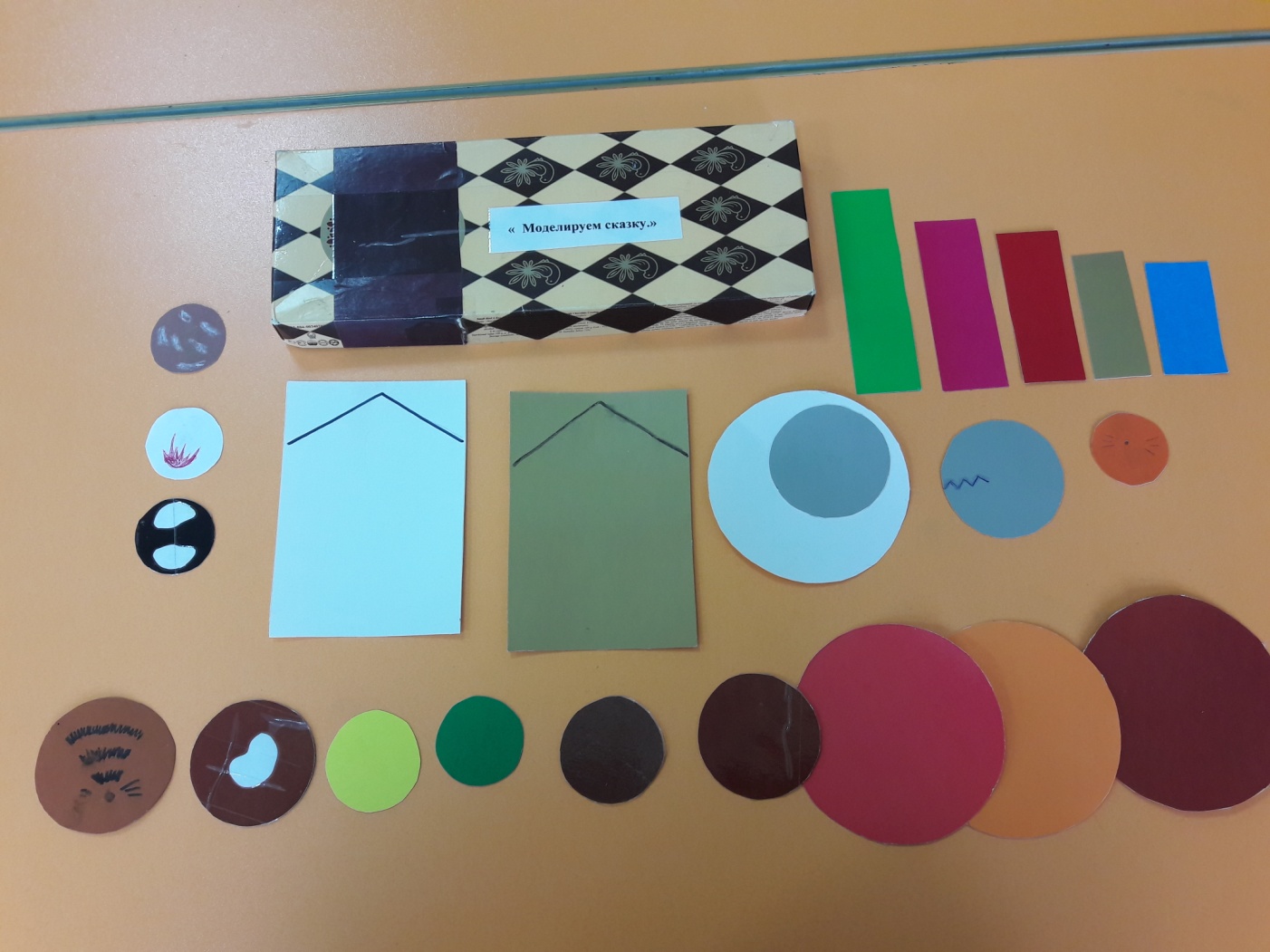 Моделирование сказки «Три поросёнка». Схема-модель замещения персонажей кругами – символами с использованием  значимых признаков: цвет и величина. 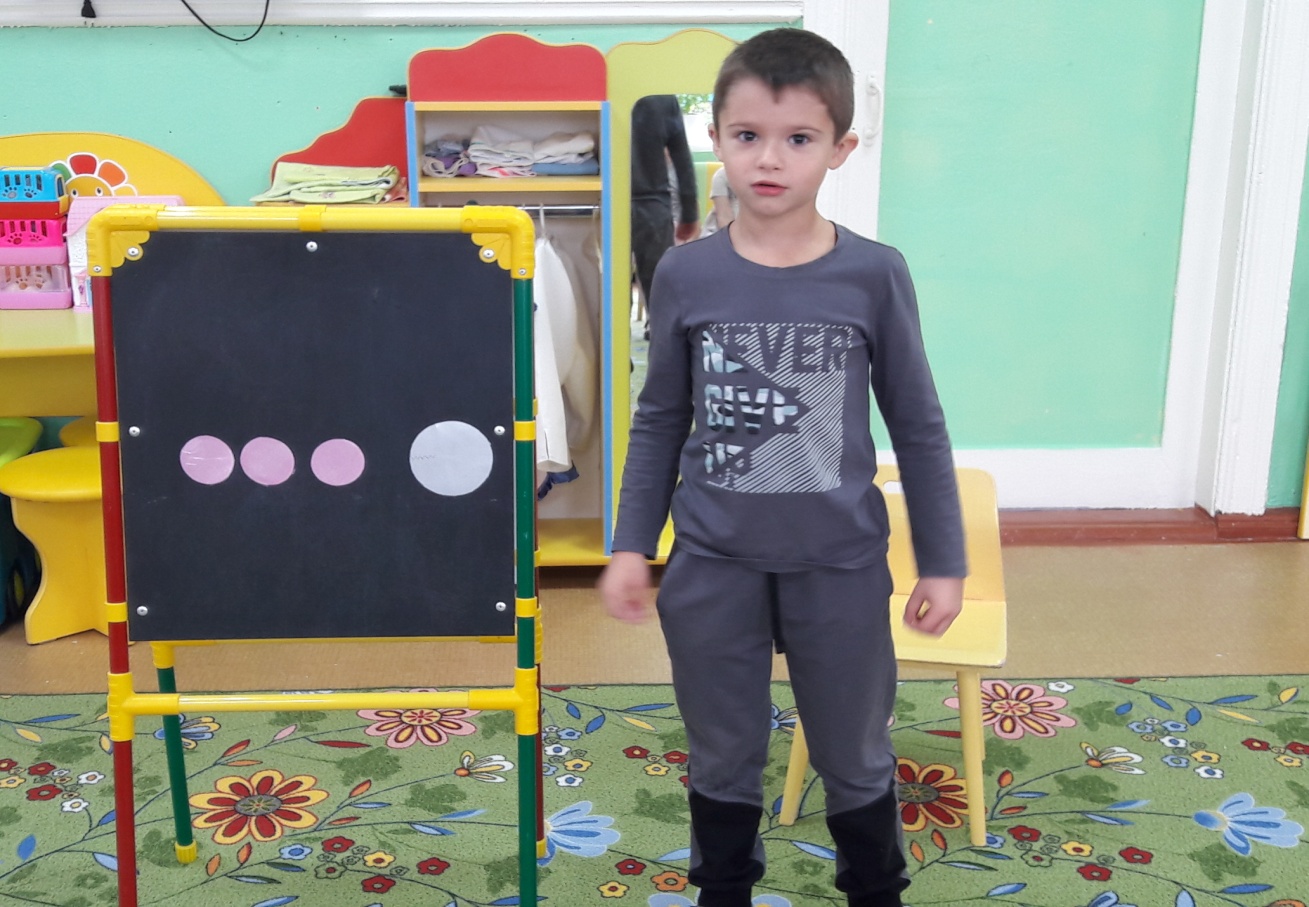 